JELYN DE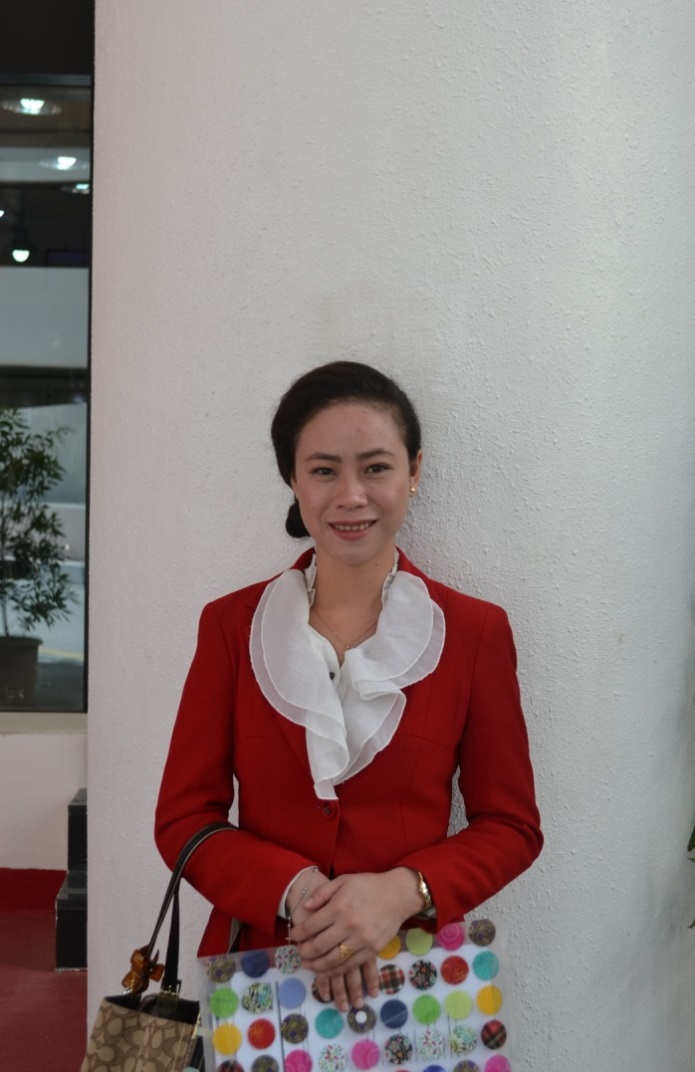 JELYN.337391@2freemail.com   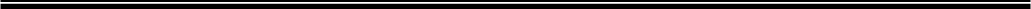 OBJECTIVESTo work in a prestigious and dynamic institution that provides for my career growth where I can   efficiently apply my knowledge through extensive training and experiences. PROFILEGoal oriented and team worker in the field of sales, able to handle multi-tasking and can work on minimum instruction.WORKING EXPERIENCEFUS MERCHANDIZINGSales Associate Balasan Iloilo Branch Phil.					May, 2016 to September, 2016Duties and ResponsibilitiesGreet customer and determined their wantsBuild customer confidence by offering them suggestions and opinionAnswer customer question satisfactoryPersuading customers to buy a productReorganizing items Maintaining a neat and tidy storeStocks shelves with merchandizeEMPLOYMENT RECORD/JOB DESCRIPTION		              November 17-February10, 2016STUDENT TRANEEDevelopment Bank of the Philippines (DBP)Roxas City, PhilippinesFiling of DocumentsMoney Sorting Verifying Credit Advices Depositing AccountsEncoding BillsSending Fax Email to other Branch of DBPAnswering phone calls Assisting the ClientSKILLSFamiliarity with MS word, PowerPoint Interpersonal skills and ability to work under pressureAble to work in a team environmentStrong oriented towards continuous learning   Knowledgeable in arranging stocks and levelingBrowsing using internet & E-mailsSEMINARS ATTENDEDMBA Young Pinoy Entrepreneur Forum 		August 2, 2013		CAP Auditorium, Iloilo City, PhilippinesEntrepreneurship forum & Skills training workshopAugust 8, 2013CapSU Pilar, Multi-purpose HallSmall Medium Entrepreneurship July 15, 2015CapSU, Pilar, Multi-purpose HallEDUCATIONAL ATTAINMENT	Tertiary 			Bachelor of Science in Business Administration					Major in HRDM					Capiz State University					Pilar, Capiz, Philippines 					S.Y. 2012-2016Secondary			Casanayan National High School 					Brgy. Casanayan, Pilar, Capiz, Philippines					S.Y. 2008-2012PERSONAL DATA	Age				: 21 Years Old	Sex				: Female	Height				: 5’1	Weight			: 47	Civil Status			: Single	Religion			; Roman Catholic	Date of Birth 			: Brgy. Casanayan, Pilar, Capiz, Philippines	Language 			: English, Filipino, Hiligaynon	Visa Status			: Visit Visa